Virtual is Here to Stay: Making Online Sessions Fun and FocusedLet’s face it – online meetings and events are here to stay. Whether it’s delivering online programming, facilitating staff meetings, or orchestrating an online conference, we are spending many hours online, trying to connect with others while staring at a screen. "Zoom fatigue" is real, but there are ways to mitigate it. Learn strategies to plan, design and host live online meetings or presentations that will energize, inform, and encourage your library audience to settle in, participate, and learn. Together, we’ll find that virtual can be fun and refreshing!https://www.webjunction.org/events/webjunction/virtual-is-here-to-stay.htmlPresented by Nancy Lensenmayer, Kathleen Gesinger, and Betha Gutsche
Relax and color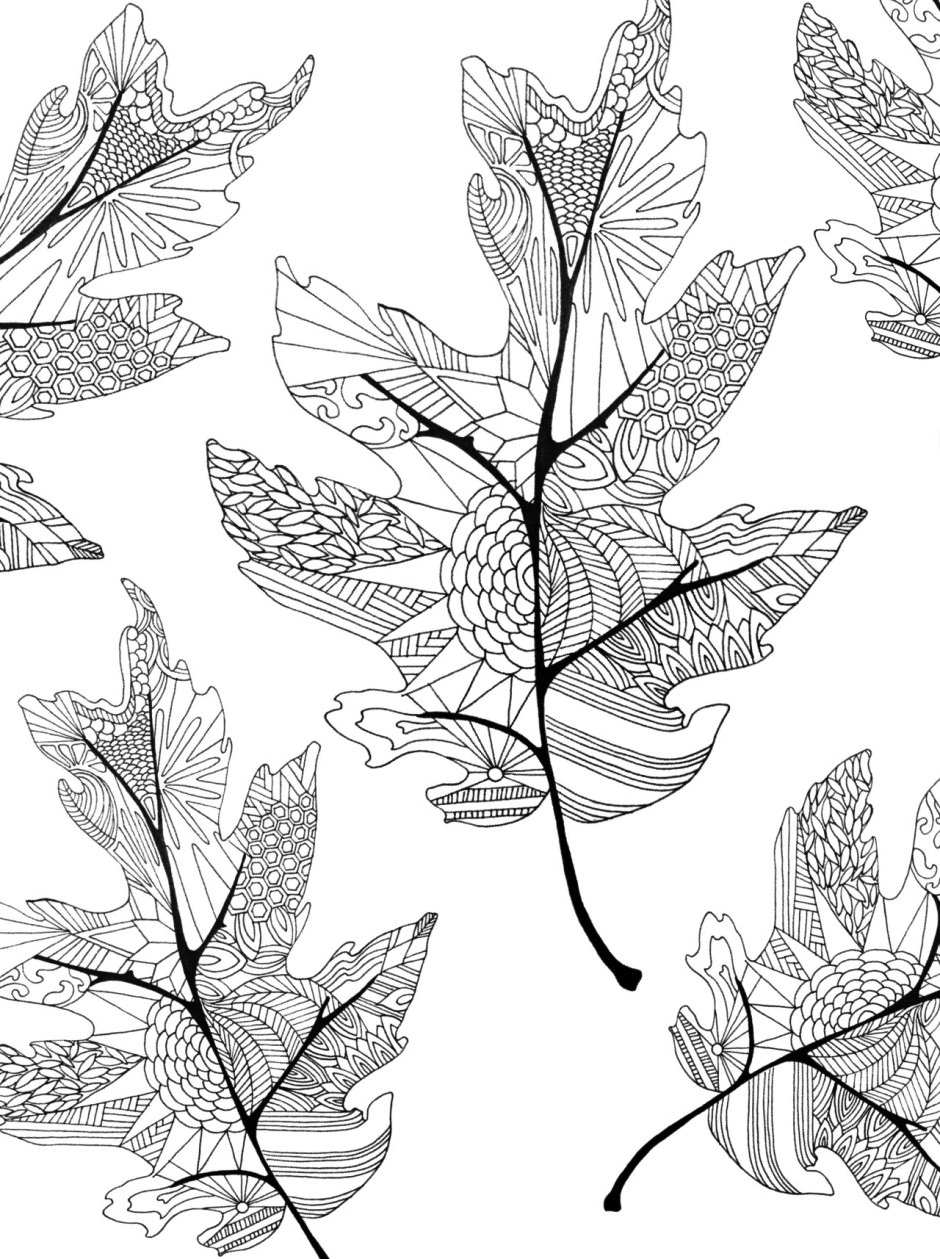 What are your goals for viewing this webinar?What are your goals for viewing this webinar?Personal GoalsTeam GoalsZoom fatigue is real!Zoom fatigue is real!The pandemic has prompted most of us to spend a lot more time interacting with co-workers, friends, and family online. What do you find most draining about being online?
What advantages, if any, do you see about your increased online interactions?The pandemic has prompted most of us to spend a lot more time interacting with co-workers, friends, and family online. What do you find most draining about being online?
What advantages, if any, do you see about your increased online interactions?The Role of the Participant
Pivoting from in-person to virtual has presented new opportunities in our professional and personal lives. What are ways you like to be engaged online as a participant? Create the Whole EnvironmentThere’s a tendency to focus attention exclusively on a single live-online meeting or event. However, it’s important to remember that the live event is experienced within a wider environment in time and space.For the following suggestions for enriching engagement and integrating the online and offline spaces, check off those you’ve already tried or experiencedhighlight those you’d like to try (or suggest to event organizers that they try)add any notes about how you might adapt the strategyWelcoming confirmation messageClear orientation to the online environmentOpportunity for learners to get to know each otherCollection of related resourcesLearner guide or workbookPre-work to prepare for live session(s)Space for offline discussion and reflectionAssignments and/or project workSub-groups for collaboration on assignments or projectsFinal peer critiques and reflectionsFollow-up message with appreciation of participationWhat other ideas do you have for continual engagement and building a virtual community?Liven Up the Live Sessions
Virtual sessions can be fun and focused. Including creative activities can go a long way to foster connection and engagement. These should be relevant to your session audience and goals.For the following suggestions for livening up your live sessions, check off those you’ve already tried or experiencedhighlight those you’d like to try (or suggest to event organizers that they try)add any additional ideasChat exercisesScreen annotationsBreakout rooms for small groups or 1:1Participant video and backgroundsSpecial event celebrations (e.g., accomplishments, holidays, etc.)Collaboration activity (e.g., Brain Yoga, small team exercises, etc.)Physical activity (e.g., breathing, standing/stretching, etc.)Art exercises (e.g., coloring, doodling, pipe cleaners, etc.)Theme-based activitiesPre-event surprises (e.g., items useful for work, fun snacks, etc.)Meeting boxesContests and prizesAdditional ideas: Action Plan: (include next steps, who, when, etc.)